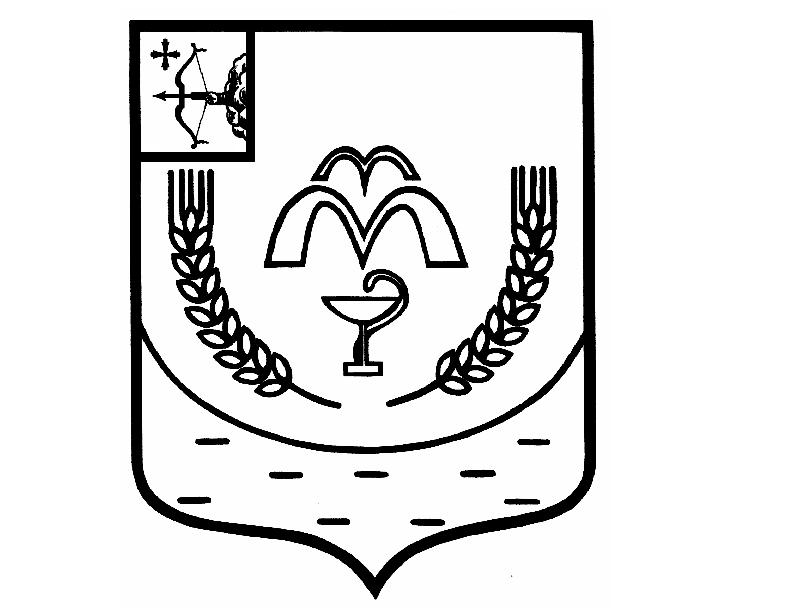 АДМИНИСТРАЦИЯ КУМЕНСКОГО РАЙОНАКИРОВСКАЯ ОБЛАСТЬП О С Т А Н О В Л Е Н И Еот 19.01.2022 № 31пгт КуменыО внесении изменений в постановление администрации Куменского района от 30.06.2021 № 265В целях улучшения санитарно-экологической обстановки на территории сельских поселений Куменского района, в соответствии с Федеральным законом от 24.06.1998 № 89-ФЗ «Об отходах производства и потребления», Федеральным законом от 30.12.2017 № 503-ФЗ «О внесении изменений в Федеральный закон «Об отходах производства и потребления», Федеральным законом от 10.01.2002 № 7-ФЗ «Об охране окружающей среды» и отдельными законодательными актами Российской Федерации», руководствуясь нормами Федерального Закона от 06.10.2003 № 131-ФЗ «Об общих принципах организации местного самоуправления в Российской Федерации», Постановления Правительства Российской федерации от 31.08.2018 № 1039 «Об утверждении Правил обустройства мест (площадок) накопления твердых коммунальных отходов и ведения их реестра»,  администрация Куменского района ПОСТАНОВЛЯЕТ:1. Внести в реестр мест (площадок) накопления твердых коммунальных отходов на территории сельских поселений Куменского района Кировской области, утвержденный постановлением администрации Куменского района от 30.06.2021 № 265 следующие изменения:1.1. Строку 3, 5 Реестра Большеперелазского сельского поселения исключить.1.2. Строку 3, 7 Реестра Большеперелазского сельского поселения читать в новой редакции следующего содержания:1.3. Строку 29 Реестра Вожгальского сельского поселения читать в новой редакции следующего содержания:	2. Разместить настоящее постановление на официальном сайте администрации Куменского района в сети Интернет.3. Настоящее постановление вступает в силу с момента подписания.Глава Куменского района					      И.Н. Шемпелев________________________________________________________________ПОДГОТОВЛЕНОВедущий специалист, инспектор по муниципальномуконтролю администрации района				      Л.В. КрестьяниноваПервый заместитель главыадминистрации района повопросам жизнеобеспечения					      Н.В. КислицынЗаведующий правовым отделомадминистрации района						      Н.В. ШибановаРазослать: дело, отдел информатизации (электронно), ведущий специалист, инспектор по муниципальному контролю, прокуратура Куменского района.Крестьянинова Лидия Владимировна2-14-444д.Большой Перелаз, Ул.Юбилейная, д.258.08429    50.02968грунт940,75Администрация 
Большеперелазского с/п,
ОГРН: 1054308512763,
Ф.адрес: 613428, д.Большой Перелаз, ул.Советская, 18ул.Юбилейная, с 1 по 18 дом9д.Дудинцы, производственная зона АО «Красное Знамя»58.13797    49.96969асфальт210,75АО «Красное Знамя»,               ОГРН: 1214300008251 ,               Адрес:613400,  п.Кумены, ул.Кирова,д.15 Столовая и рабочие29с. Вожгалы ул.
Гагарина, 2 ( территория РТП)58.15627     50.20379           асфальт630,75АО «Красное Знамя»,               ОГРН: 1214300008251 ,               Адрес:613400,  п.Кумены, ул.Кирова,д.15 Вожгальское РТП (АО "Красное Знамя")